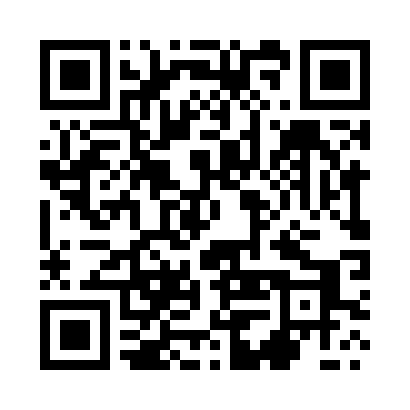 Prayer times for Grabce, PolandMon 1 Apr 2024 - Tue 30 Apr 2024High Latitude Method: Angle Based RulePrayer Calculation Method: Muslim World LeagueAsar Calculation Method: HanafiPrayer times provided by https://www.salahtimes.comDateDayFajrSunriseDhuhrAsrMaghribIsha1Mon4:126:1212:425:097:139:052Tue4:096:1012:425:107:149:083Wed4:066:0812:415:117:169:104Thu4:036:0512:415:127:189:125Fri4:006:0312:415:147:199:156Sat3:576:0112:405:157:219:177Sun3:545:5912:405:167:239:198Mon3:515:5612:405:177:249:229Tue3:485:5412:405:197:269:2410Wed3:455:5212:395:207:289:2611Thu3:425:5012:395:217:309:2912Fri3:395:4712:395:227:319:3113Sat3:365:4512:395:237:339:3414Sun3:335:4312:385:247:359:3615Mon3:305:4112:385:267:369:3916Tue3:265:3912:385:277:389:4217Wed3:235:3612:385:287:409:4418Thu3:205:3412:375:297:429:4719Fri3:175:3212:375:307:439:5020Sat3:135:3012:375:317:459:5221Sun3:105:2812:375:327:479:5522Mon3:075:2612:375:337:489:5823Tue3:035:2412:365:347:5010:0124Wed3:005:2212:365:367:5210:0425Thu2:565:2012:365:377:5310:0726Fri2:535:1812:365:387:5510:1027Sat2:495:1612:365:397:5710:1328Sun2:465:1412:365:407:5910:1629Mon2:425:1212:355:418:0010:1930Tue2:385:1012:355:428:0210:22